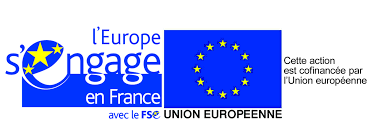 Durée : ……………Heures	sur ……………Jour(s)Horaires	Matin	de 	h	 à 	h	   			Après-midi	de 	h	 à 	h	Thème / Objet   : ……………………………………………………………………………………….                      Lieu : …………………………………………………………………………………………………….Intitulé : ………………………………………………………………………………………………………………………CommentaireNom(s) et Prénom(s) participants à la réunion / bénéficiaires /stagiaires../../….../../….../../….../../….../../….../../….../../….../../….../../….../../….Nom(s) et Prénom(s) participants à la réunion / bénéficiaires /stagiairesMatinAprès midiMatinAprès midiMatinAprès midiMatinAprès midiMatinAprès midiNom(s) et Prénom(s) participants à la réunion / bénéficiaires /stagiairesNom -prénom du salarié / de l’intervenant / du formateurEmargements par demi journée (Attestant de l’exactitude des informations portées ci-dessus)Emargements par demi journée (Attestant de l’exactitude des informations portées ci-dessus)Emargements par demi journée (Attestant de l’exactitude des informations portées ci-dessus)Emargements par demi journée (Attestant de l’exactitude des informations portées ci-dessus)Emargements par demi journée (Attestant de l’exactitude des informations portées ci-dessus)Emargements par demi journée (Attestant de l’exactitude des informations portées ci-dessus)Emargements par demi journée (Attestant de l’exactitude des informations portées ci-dessus)Emargements par demi journée (Attestant de l’exactitude des informations portées ci-dessus)Emargements par demi journée (Attestant de l’exactitude des informations portées ci-dessus)Emargements par demi journée (Attestant de l’exactitude des informations portées ci-dessus)